Online Figure 1: Flow chart for the sample selection in the Rotterdam Study                             Flow chart for the sample selection in the Whitehall II Study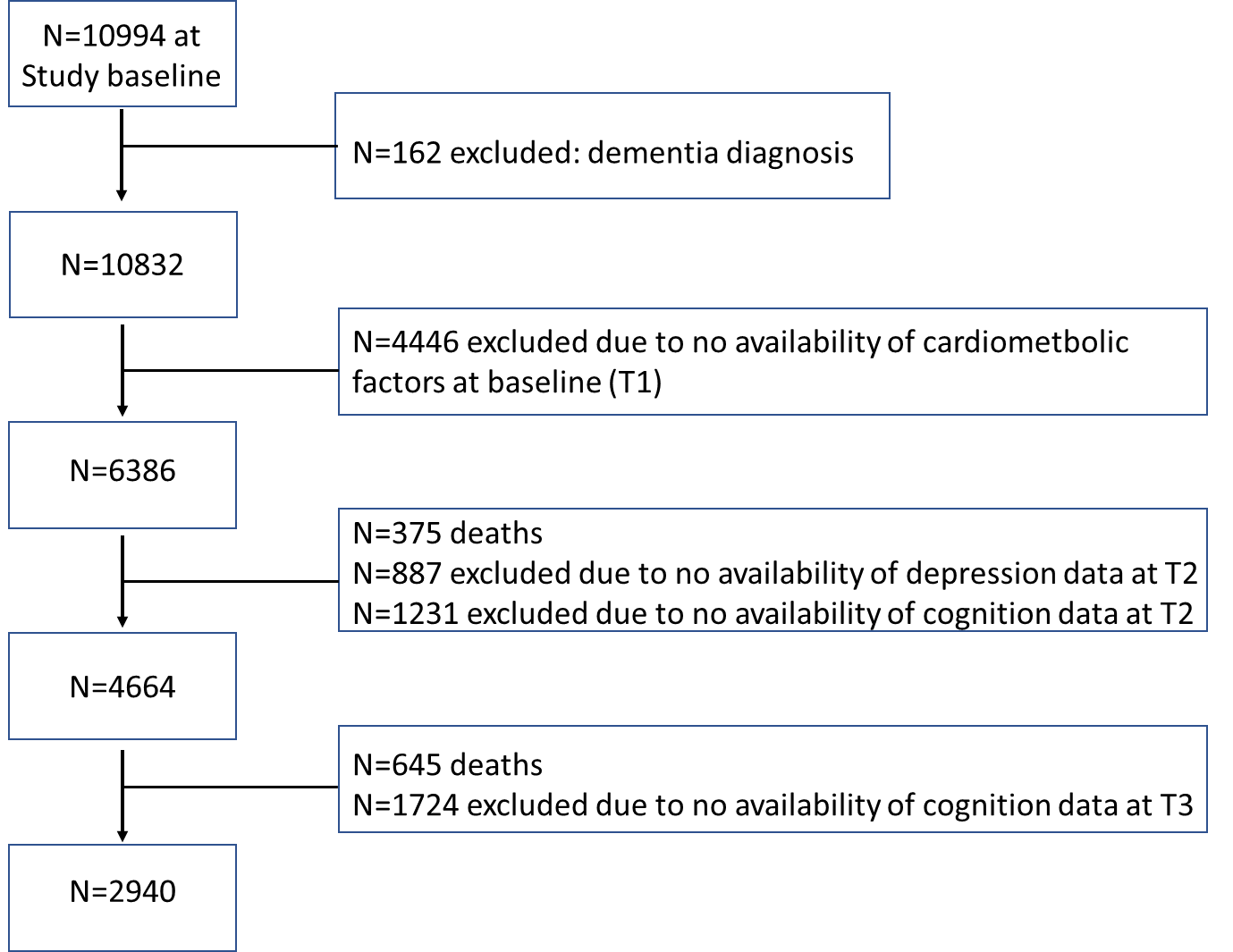 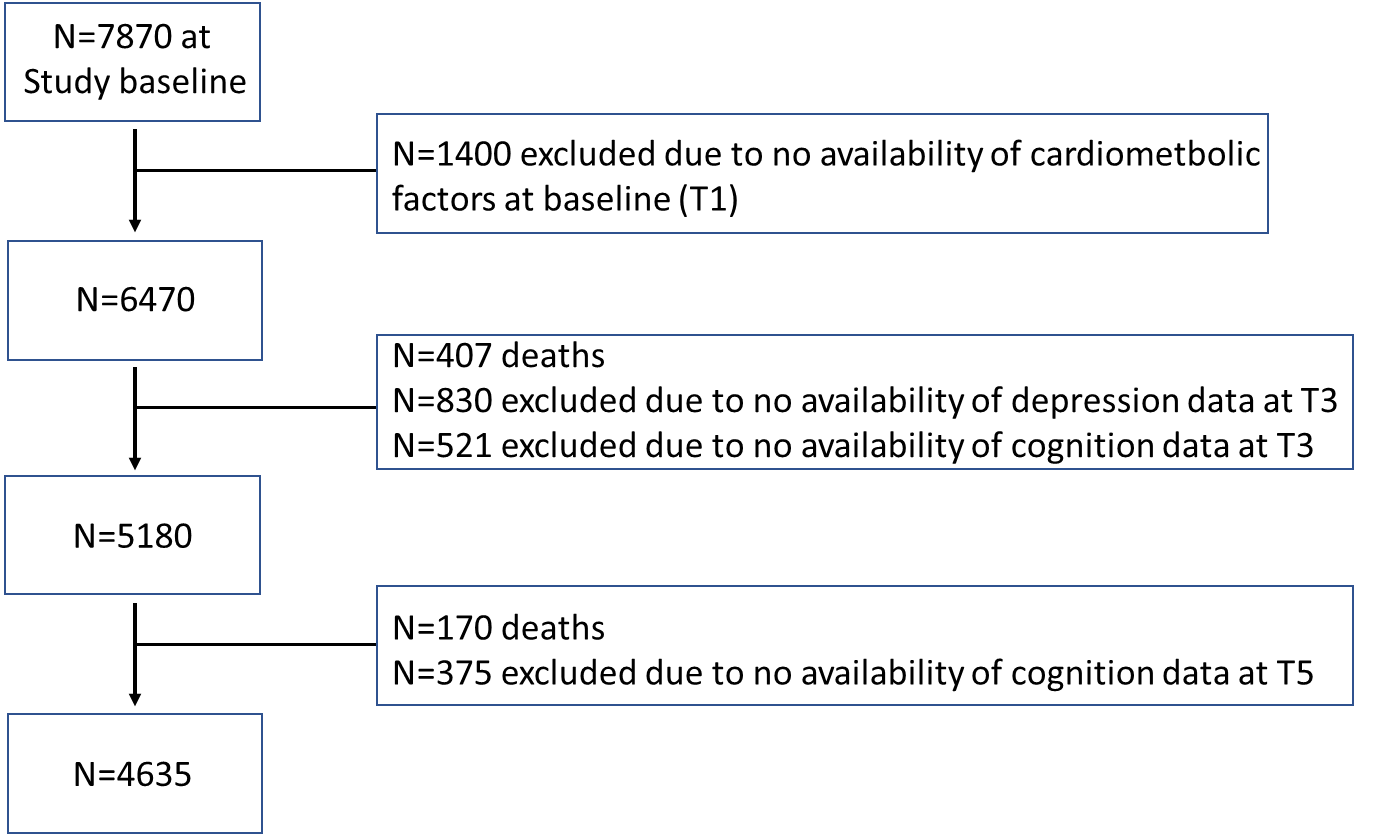 